Western Australia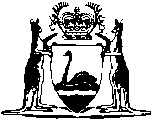 Insurance Commission of Western Australia Act 1986Insurance Commission of Western Australia Regulations 1986Western AustraliaInsurance Commission of Western Australia Regulations 1986Contents1.	Citation	12.	Common seal of the Commission	13.	Common seal of the Corporation	24.	Exemptions from requirements of Commonwealth laws	35.	No exemption from stamp duty on certain policies	56.	Capital of the Corporation	6Notes	Compilation table	7Defined termsWestern AustraliaInsurance Commission of Western Australia Act 1986Insurance Commission of Western Australia Regulations 19861.	Citation 		These regulations may be cited as the Insurance Commission of Western Australia Regulations 1986 1.	[Regulation 1 amended: Gazette 26 Sep 1997 p. 5404.] 2.	Common seal of the Commission 	(1)	The common seal of the Commission shall be in the following form — 	“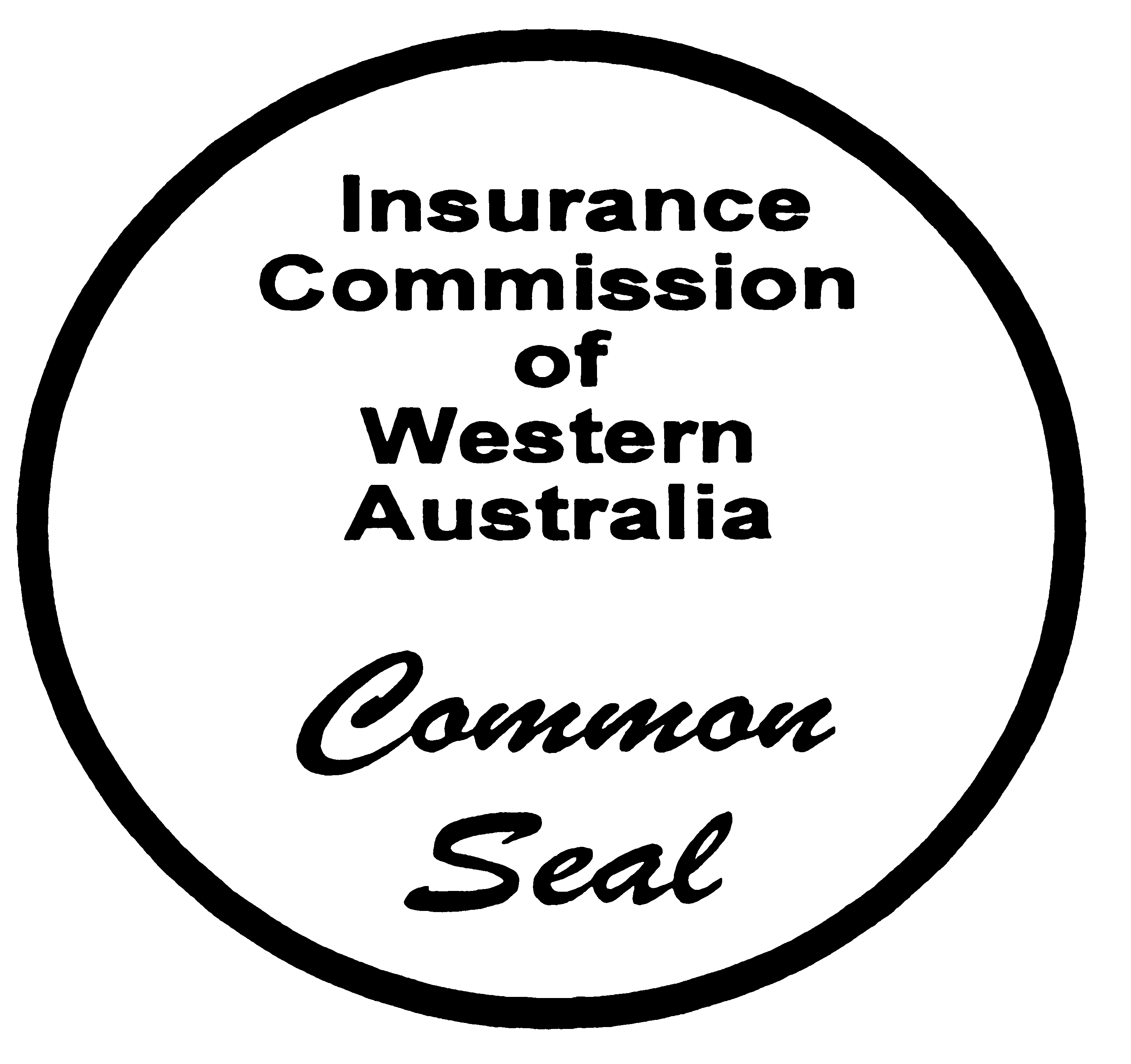 ”.	(2)	The common seal of the Commission shall be kept in the custody of the managing director or a person appointed by the managing director to have custody of the seal.	(3)	Where the common seal of the Commission is to be affixed to a document it shall be affixed in the presence of a commissioner and another authorised person and each shall sign the document to attest that the seal was so affixed.	(4)	In subregulation (3) authorised person in relation to a document means a commissioner or a person appointed by the board of commissioners to be present at the sealing of documents generally, or of that document, or of a class of documents in which that document is included.	[Regulation 2 amended: Gazette 26 Sep 1997 p. 5405.] 3.	Common seal of the Corporation 	(1)	The common seal of the Corporation shall be in the following form — 	“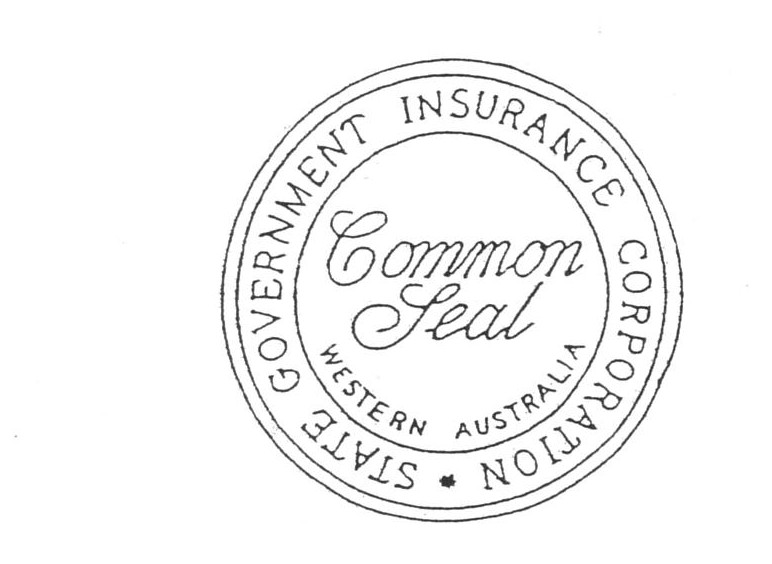 ”.	(2)	The common seal of the Corporation shall be kept in the custody of the managing director or a person appointed by the managing director to have custody of the seal.	(3)	Where the common seal of the Corporation is to be affixed to a document it shall be affixed in the presence of a director and another authorised person and each shall sign the document to attest that the seal was so affixed.	(4)	In subregulation (3) authorised person in relation to a document means a director or a person appointed by the board of directors to be present at the sealing of documents generally, or of that document, or of a class of documents in which that document is included.4.	Exemptions from requirements of Commonwealth laws 	(1)	In this regulation — 	Insurance Act means the Insurance Act 1973 of the Commonwealth;	Insurance Commissioner means the Insurance Commissioner under the Insurance Act;	Life Insurance Act means the Life Insurance Act 1945 of the Commonwealth;	Life Insurance Commissioner means the Life Insurance Commissioner under the Life Insurance Act.	(2)	Subject to subregulations (3) and (4), the Corporation is exempt from complying with such requirements imposed on insurers by the laws of the Commonwealth relating to insurance as are set out in the Table.	(3)	Sections 30(1)(d), (e) and (g), (2) to (4A) and (5A), 34 and 48 of the Insurance Act apply to the Corporation as if references in those provisions to the Insurance Commissioner were references to the Minister and with such other changes as are necessary.	(4)	Sections 4(4), 4A, 37(2) and (4), 39(2) to (11), 40(4) and (7), 40A, 79, 99, 102 and 147 of the Life Insurance Act apply to the Corporation as if references in those provisions to the Life Insurance Commissioner were references to the Minister and with such other changes as are necessary.	(5)	An audit that is required by — 	(a)	section 47 of the Insurance Act; or	(b)	section 45 of the Life Insurance Act,		as applied to the Corporation by section 33 of the Act shall be carried out by the Auditor General.5.	No exemption from stamp duty on certain policies 		For the purposes of section 4(3) of the Act any exemption from duty enjoyed by the Commission as an agent of the Crown designated by a notice published under section 119(1) of the Stamp Act 1921 does not apply to a policy of insurance issued under section 6(a) or (b) of the Act.6.	Capital of the Corporation 		Pursuant to a recommendation of the Commission, on the coming into operation of this regulation the authorised capital of the Corporation shall, by an increase of $40 000 000, become $100 000 000 to be divided into 1 000 000 shares of $100 each.	[Regulation 6 inserted: Gazette 27 Apr 1990 p. 2093.] Notes1	This reprint is a compilation as at 13 June 2003 of the Insurance Commission of Western Australia Regulations 1986 and includes the amendments made by the other written laws referred to in the following table.  The table also contains information about any reprint.Compilation table2	Now known as the Insurance Commission of Western Australia Regulations 1986; citation changed (see note under r. 1).Defined terms[This is a list of terms defined and the provisions where they are defined.  The list is not part of the law.]Defined term	Provision(s)authorised person	2(4), 3(4)Insurance Act	4(1)Insurance Commissioner	4(1)Life Insurance Act	4(1)Life Insurance Commissioner	4(1)ActProvisionRequirementInsurance Actsection 21(2)Requirement to have authorisation of the Insurance Commissioner to carry on insurance business.section 30(1)(d), (e) and (g)Requirements for amounts, loans, debentures, shares, unpaid premiums and guarantees to be approved by the Insurance Commissioner as assets for the purposes of Part III.section 34(1)Requirement for reinsurance arrangements to be approved by the Insurance Commissioner.section 44(4)Requirements to lodge quarterly statements with the Insurance Commissioner.sections 46 and 48Requirements as to appointment of auditor and lodgement of certificate of auditor.section 119(1) and (2)Requirements as to principal banker and notice of appointment of principal banker.Life Insurance Actsection 4A(3)Requirement for the Life Insurance Commissioner to approve of the functions of an actuary being performed by a person.section 15Requirement to be registered by the Life Insurance Commissioner to carry on life insurance business.section 37(2) and (4)Requirements to have consent of the Life Insurance Commissioner to the establishment of a separate fund in respect of part of a class or classes of life insurance business and to notify the Life Insurance Commissioner of the establishment of such a fund.section 39(2)Requirement to obtain approval of the Life Insurance Commissioner to investments.section 40(4) and (7) and 40A(2)Requirements as to transfers of assets and furnishing of statements of particulars.section 47(1)Requirement for the Life Insurance Commissioner to approve of the functions of an auditor being performed by a person.section 79Requirement to obtain approval of the Life Insurance Commissioner in relation to commissions or rebates.section 102(b)Requirement to reduce amount upon a basis approved by the Life Insurance Commissioner when ascertaining the amount of a paid-up policy.section 106(1) and (3)Requirements as to statements and payments of unclaimed moneys.section 117(4) and (5)Requirements to give notices to the Life Insurance Commissioner concerning registries and representatives.section 147Requirement to notify the Life Insurance Commissioner of authorisation of signatories.CitationGazettalCommencementState Government Insurance Commission Regulations 1986 219 Dec 1986 p. 4863-419 Dec 1986State Government Insurance Commission Amendment Regulations 199012 Jan 1990 p. 8212 Jan 1990State Government Insurance Commission Amendment Regulations (No. 2) 199027 Apr 1990 p. 209327 Apr 1990State Government Insurance Commission Amendment Regulations 199726 Sep 1997 p. 5404-51 Oct 1997 (see r. 2)Reprint 1:  The Insurance Commission of Western Australia Regulations 1986 as at 13 Jun 2003 (includes amendments listed above)Reprint 1:  The Insurance Commission of Western Australia Regulations 1986 as at 13 Jun 2003 (includes amendments listed above)Reprint 1:  The Insurance Commission of Western Australia Regulations 1986 as at 13 Jun 2003 (includes amendments listed above)